บันทึกข้อความ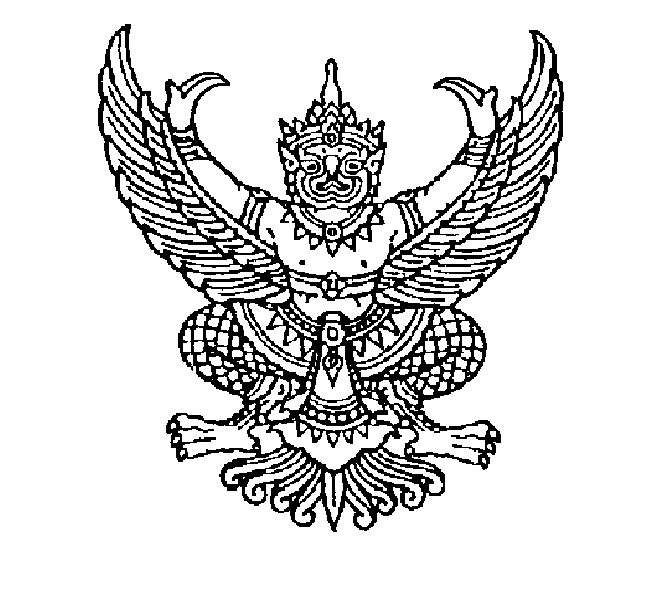 ส่วนราชการ คณะมนุษยศาสตร์ สำนักงานเลขานุการคณะฯ/ภาควิชา งาน/สาขาวิชา โทร ......................ที่   อว 0603.03......../………..			  วันที่  .........................................................................เรื่อง 	ขออนุมัติดำเนินโครงการ............(ใส่ชื่อโครงการระดับ 3)....................................................................เรียน	คณบดีคณะมนุษยศาสตร์ด้วย .....(ชื่อหน่วยงาน)......... คณะมนุษยศาสตร์ มีความประสงค์จะจัดโครงการ.......................(ชื่อโครงการ/กิจกรรม ระดับ 3)....... โดยมีวัตถุประสงค์เพื่อ............(วัตถุประสงค์ของโครงการ/กิจกรม)....................................................................................................................................................................................................................................................................................................................................................................เพื่อให้การดำเนินโครงการดังกล่าวเป็นไปด้วยความเรียบร้อย .........(ชื่อหน่วยงาน)........... คณะมนุษยศาสตร์ จึงขออนุมัติดำเนินโครงการ.....(ชื่อโครงการ/กิจกรรมระดับ 3)...... ในวันที่ ...................เดือน...............พ.ศ. ........ เวลา ............. ณ ....(สถานที่จัดโครงการ/กิจกรรม)...... โดยเบิกจ่ายงบประมาณจากเงินรายได้คณะ ประจำปีงบประมาณ พ.ศ. ...(ปัจจุบัน)..... กองทุน........................ แผนงาน........................ งาน............................ ภาควิชา/สนง........................................... หมวดเงินอุดหนุน โครงการ....................................(ชื่อโครงการระดับที่ 1)....... โครงการ....(ชื่อโครงการระดับที่ 2)..... โครงการ...(ชื่อโครงการระดับที่ 3) (NU-มน-..(รหัสโครงการ).. ) จำนวน ....(จำนวนงบประมาณที่ขออนุมัติ).... บาท (.....................บาทถ้วน)จึงเรียนมาเพื่อโปรดพิจารณาอนุมัติ                                                                         ………………………………………………..        			 	            (...............................................)     			    	                   ผู้รับผิดชอบโครงการเอกสารแนบ  1. รายละเอียดโครงการที่จะดำเนินการ (NU-PL-67-มน-002)  2. กำหนดการ  3. แหล่งงบประมาณจากระบบ 3 มิติ(งานนโยบายและแผนจะแนบให้)  4. เอกสารอื่น ๆ เช่น  เอกสารการโอนหมวดเงิน เอกสารเปลี่ยนแปลงรายละเอียดโครงการ เอกสารการปรับแผนระหว่างปี เอกสารแผนการใช้จ่ายงบประมาณ เดือน ก.ย. (ถ้ามีการจัดโครงการในเดือนกันยายน) (ถ้ามี) 1. สรุปเรื่อง ตรวจสอบแล้วเป็นไปตามแหล่งเงินที่ตั้งตามแผนปฏิบัติการฯ เห็นควรอนุมัติ  ….....................................................   ลงชื่อ  .............................................. ผู้ตรวจสอบ           (นางสาวกาญจนา    ทองอ่อน)            นักวิเคราะห์นโยบายและแผน               วันที่ ....................................2. ขั้นตรวจสอบรายจ่าย ตรวจสอบอัตราการเบิกจ่ายถูกต้องแล้ว เห็นควรอนุมัติ   ลงชื่อ  ........................................ ผู้ตรวจสอบ      (นางสาวอรกัญญา ราษฎร์ทองหลาง)             นักวิชาการเงินและบัญชี       วันที่.............................................3. เสนอความคิดเห็น เห็นควรอนุมัติ      ไม่เห็นควรอนุมัติ         ..............................................................         (รองศาสตราจารย์วรารัชต์ มหามนตรี)    รองคณบดีฝ่ายบริหาร            วันที่............................................4. คำสั่ง อนุมัติ               ไม่อนุมัติ............................................................................ (ผู้ช่วยศาสตราจารย์ ดร. อรอุษา สุวรรณประเทศ)            คณบดีคณะมนุษยศาสตร์       วันที่............................................